ARMENIA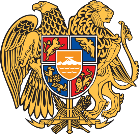 14 November 202241th Session of the UPR Working GroupReview of the BrazilPresident,Armenia welcomes the delegation of Brazil and expresses its gratitude for the detailed overview of the national report.We commend Brazil for developing and strengthening a comprehensive national human rights protection framework, ratifying the vast majority of international human rights instruments.Guided by the principle of constructive dialogue Armenia presents the following recommendations: Redouble efforts for increasing online and offline protection agints all form of violance and discrimination. Mobilize resources to overcome the main challenges and obstacles of environmental degradation.Follow up and ratify the Convention on the Non-Applicability of Statutory Limitations to War Crimes and Crimes Against Humanity.The Delegation of Armenia wishes Brazil a successful review.  I thank you.